Need a Break? Why not try the Eddie’s Holiday Home on Heacham Beach?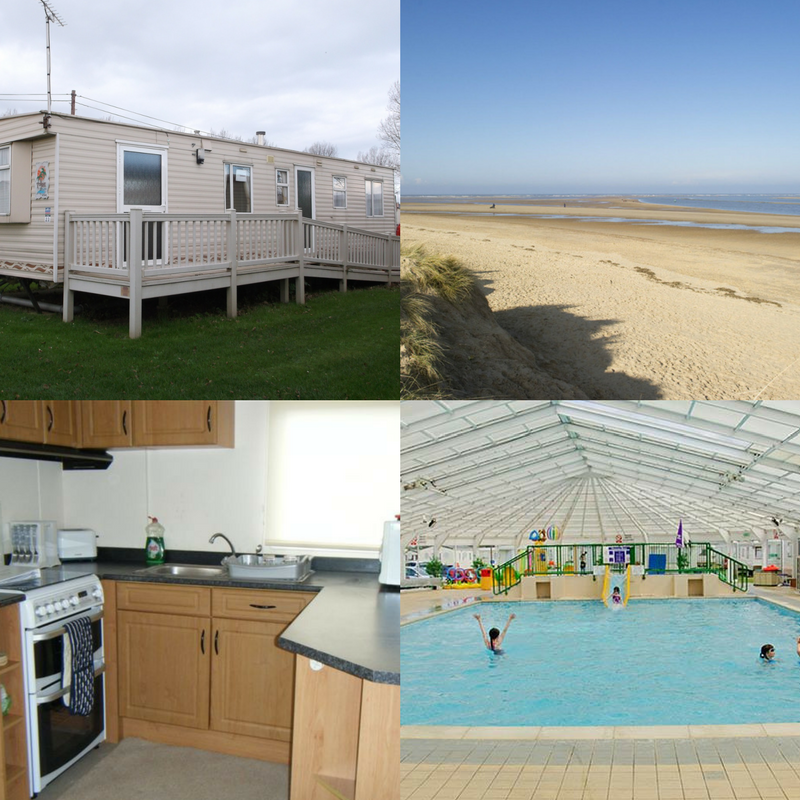 Bookings are now being taken for the 2018 season.Prices start from £185! Features:Fully Wheelchair Accessible with ramp, washroom facilities & spacious doorways and living area.Sleeps up to 6 people (two doubles and one twin)5 minute walk to Heacham beach off the Norfolk coast.Includes access to Park Resorts facilities including swimming pool, arcade, entertainment, boathouse tavern and more!Get away from it all with the Eddie’s Heacham Holiday Home.For further details:Please visit our website www.eddies.org.ukCall us on 01223 883130 or email holiday@eddies.org.uk